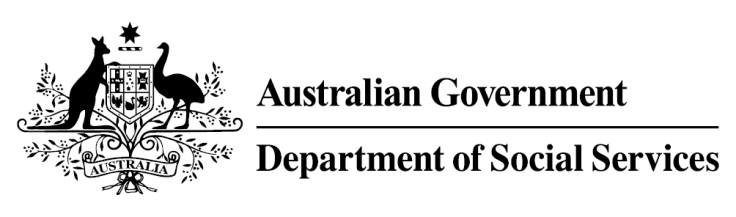 Try, Test and Learn FundInitiative: Carers Connect to Education and Employment Location: Western Australia and Queensland What are we trying to achieve? This project aims to help working-age carers into accredited education and training, setting them on pathways to work in the aged-care, home and community care, and disability-care sectors.What is Carers Connect to Education and Employment?This project works with carers to identify their needs, motivators and barriers to education and employment, and provides them with a tailored pathway plan that includes referrals to education and training that will lead to work in the care sector.Personalised support, including coaching and mentoring, and financial assistance, is also provided to help participants overcome barriers to engaging in education and training and to support them through their training/studies. What does the evidence tell us?Carers face a number of barriers in accessing employment. In particular, they have limited time available to work due to caring responsibilities and as a result they are at elevated risk of long-term welfare dependence.On average, working-age carers who currently receive income support are likely to be on income support for some or all of 34 years over their lifetime.If nothing changes, 81 per cent of this group will be receiving income support payments in 10 years, and 73 per cent will be receiving income support payments in 20 years.How is this initiative new and innovative?This project conducted initial research to better understand the needs and motivations of the carer priority group in order to maximise recruitment of carers into the project and their participation in education and training. This research and the approach taken to recruitment provides important insights into what works to engage and support this traditionally hard-to-reach cohort. 